Scenario 1:Started with "Translate Single Document" from Welcome menu.Set Project Languages as Greek to English US.Added one TM (Greek to English US).No duplicates when making changes to saved TUs.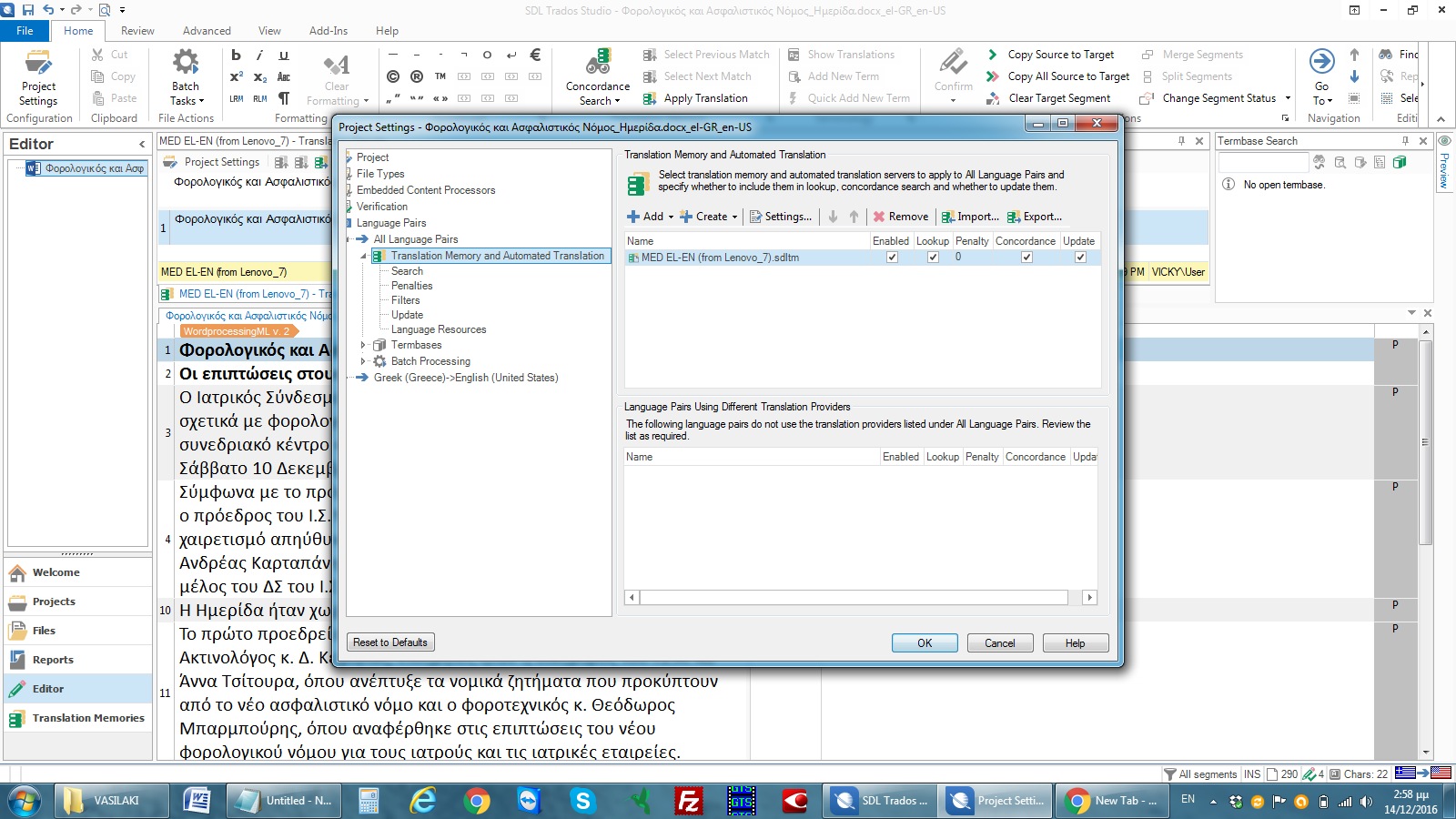 Added a second TM (Greek to English UK), using the Any TM option.Again no duplicates when making changes to saved TUs.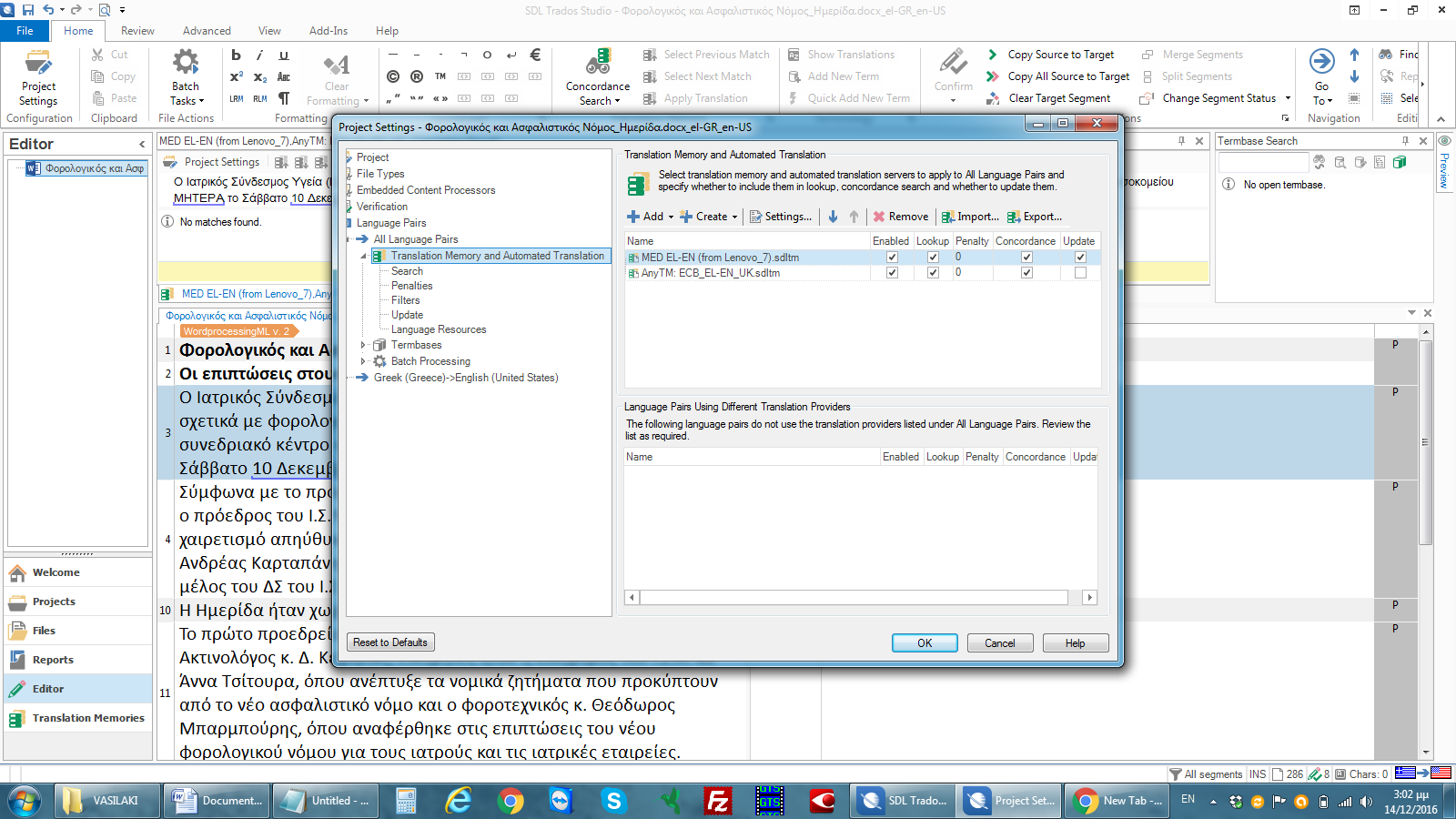 Scenario 2:Started with "Translate Single Document" from Welcome menu.Set Project Languages as Greek to English UK.Added one TM (Greek to English US), using the any TM option.Duplicates appear when making changes to saved TUs.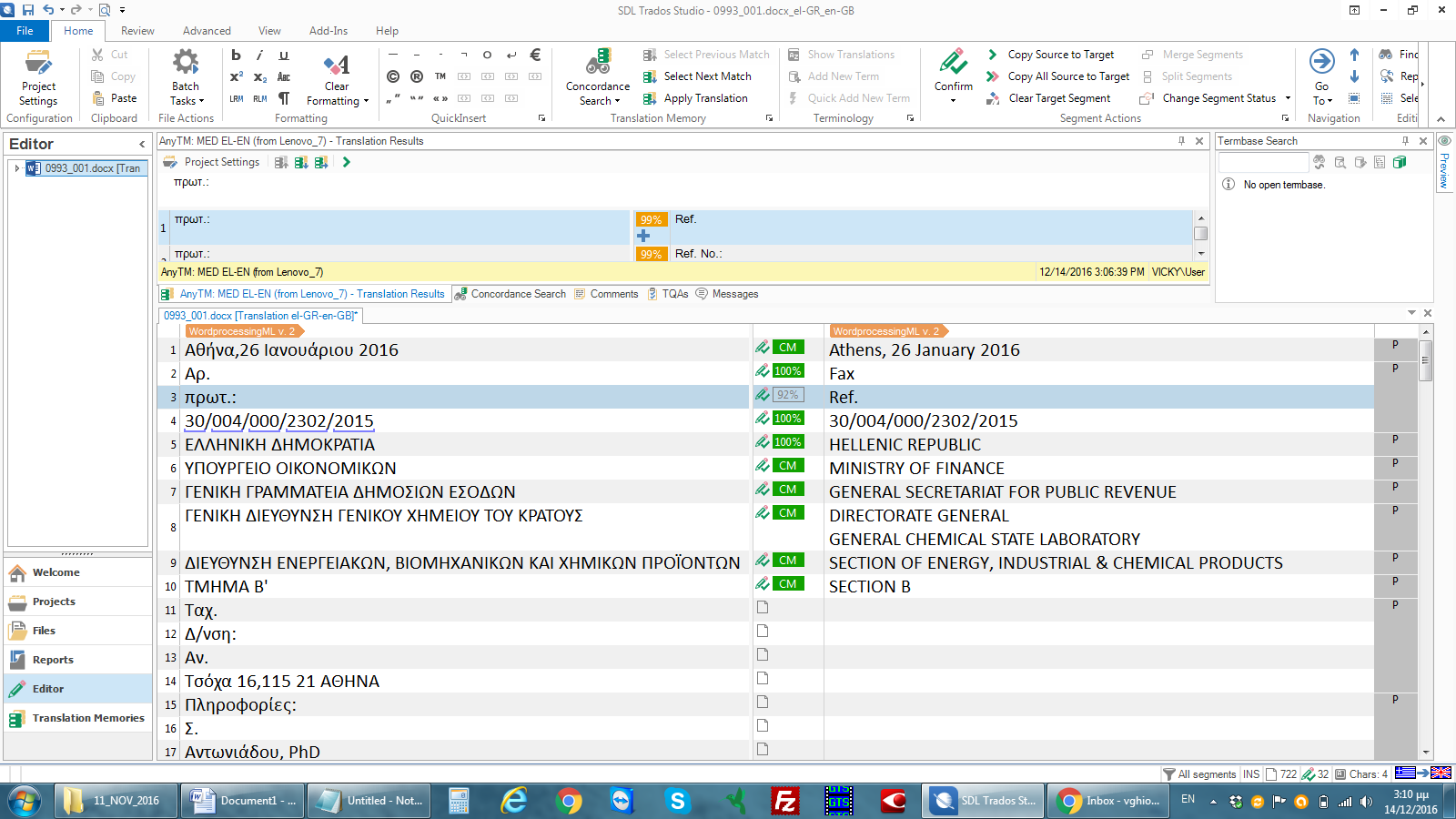 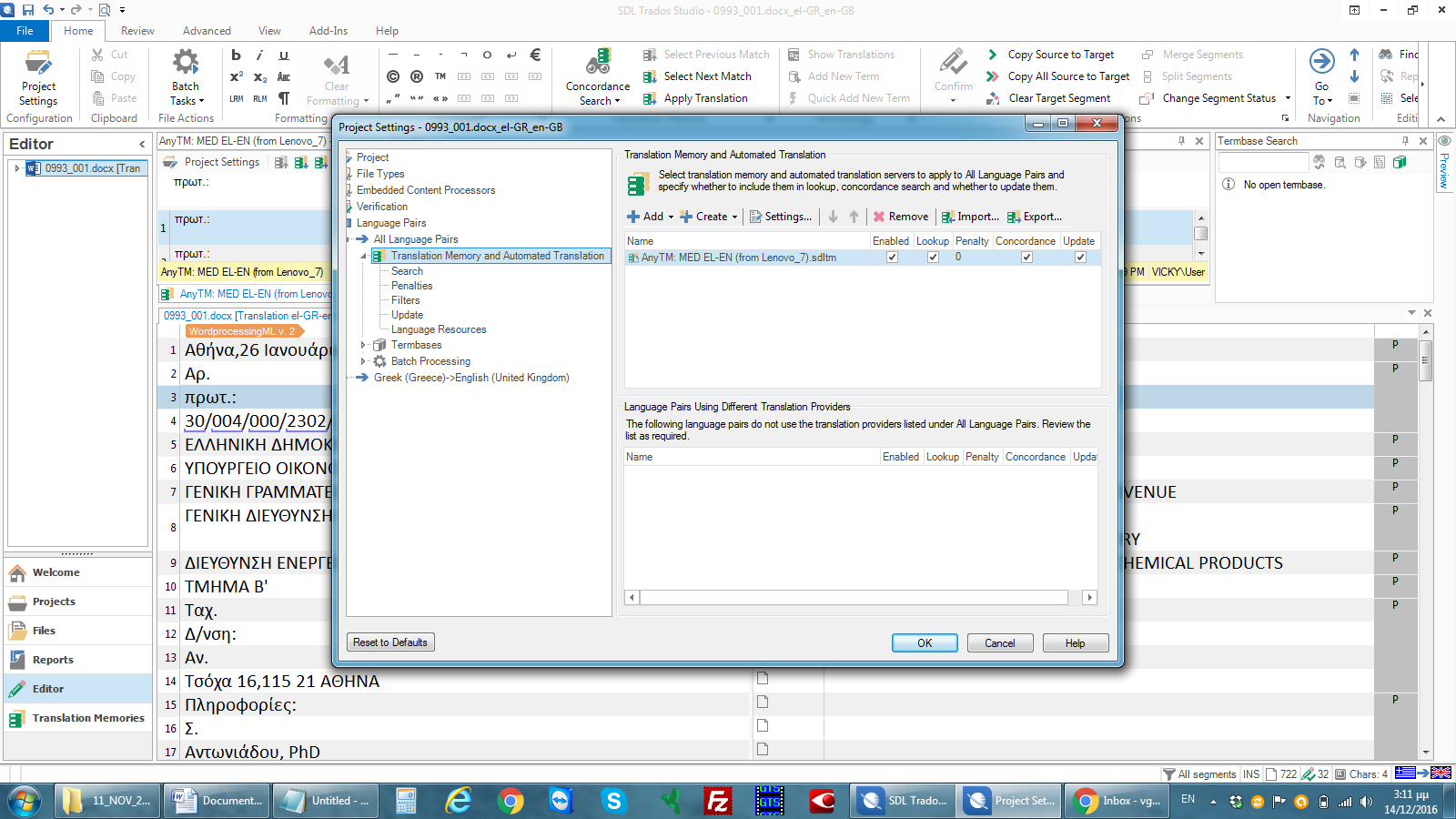 Scenario 3:Started with "Open Packaged" from Welcome menu (Package was sent by client, with one TM added by them and project languages set as Greek to English UK).No duplicates when making changes to saved TUs.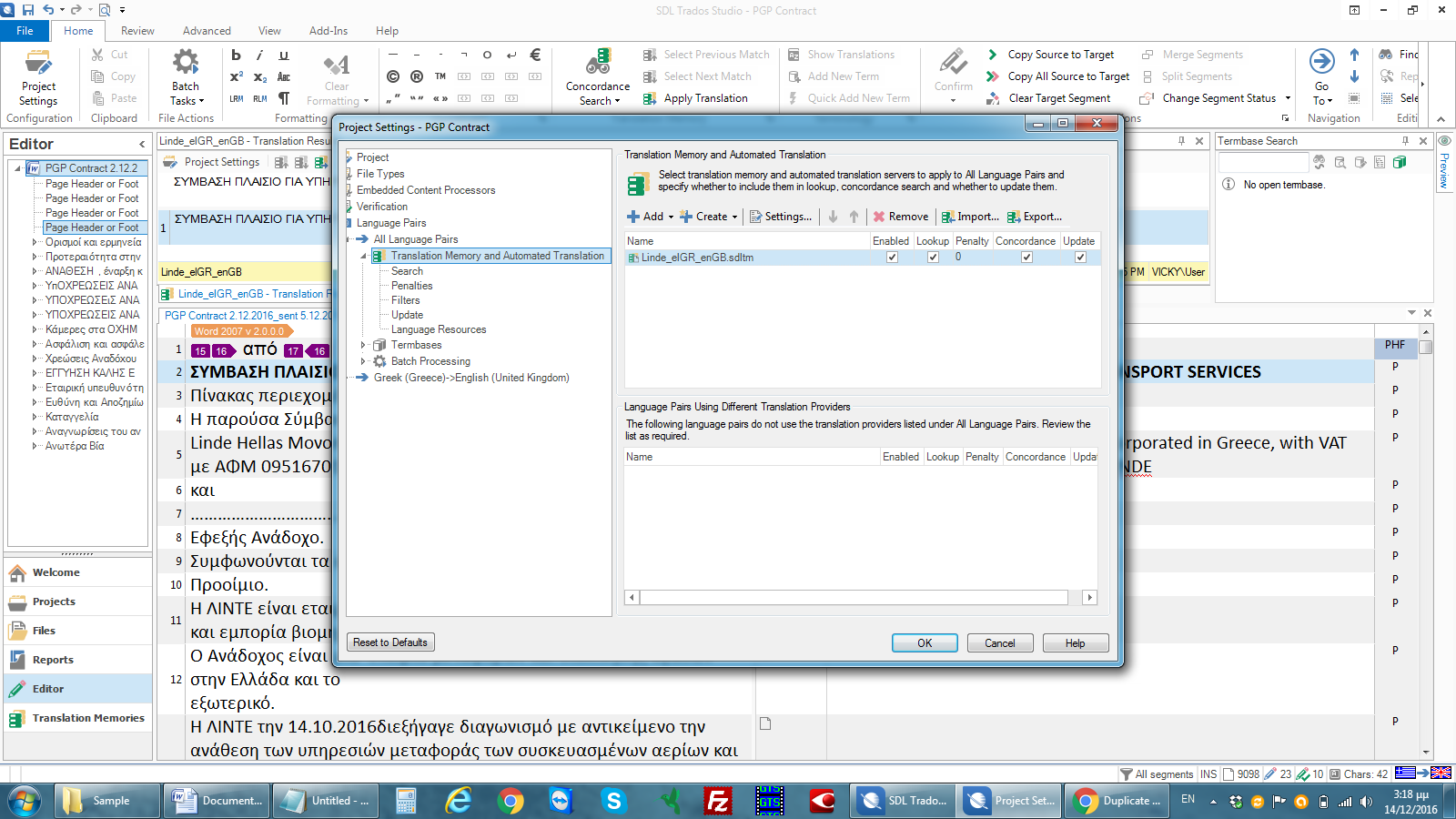 Added a second TM (Greek to English US) using the Any TM optionDuplicates appear when making changes to saved TUs (but only when the Update option is ticked for both TMs.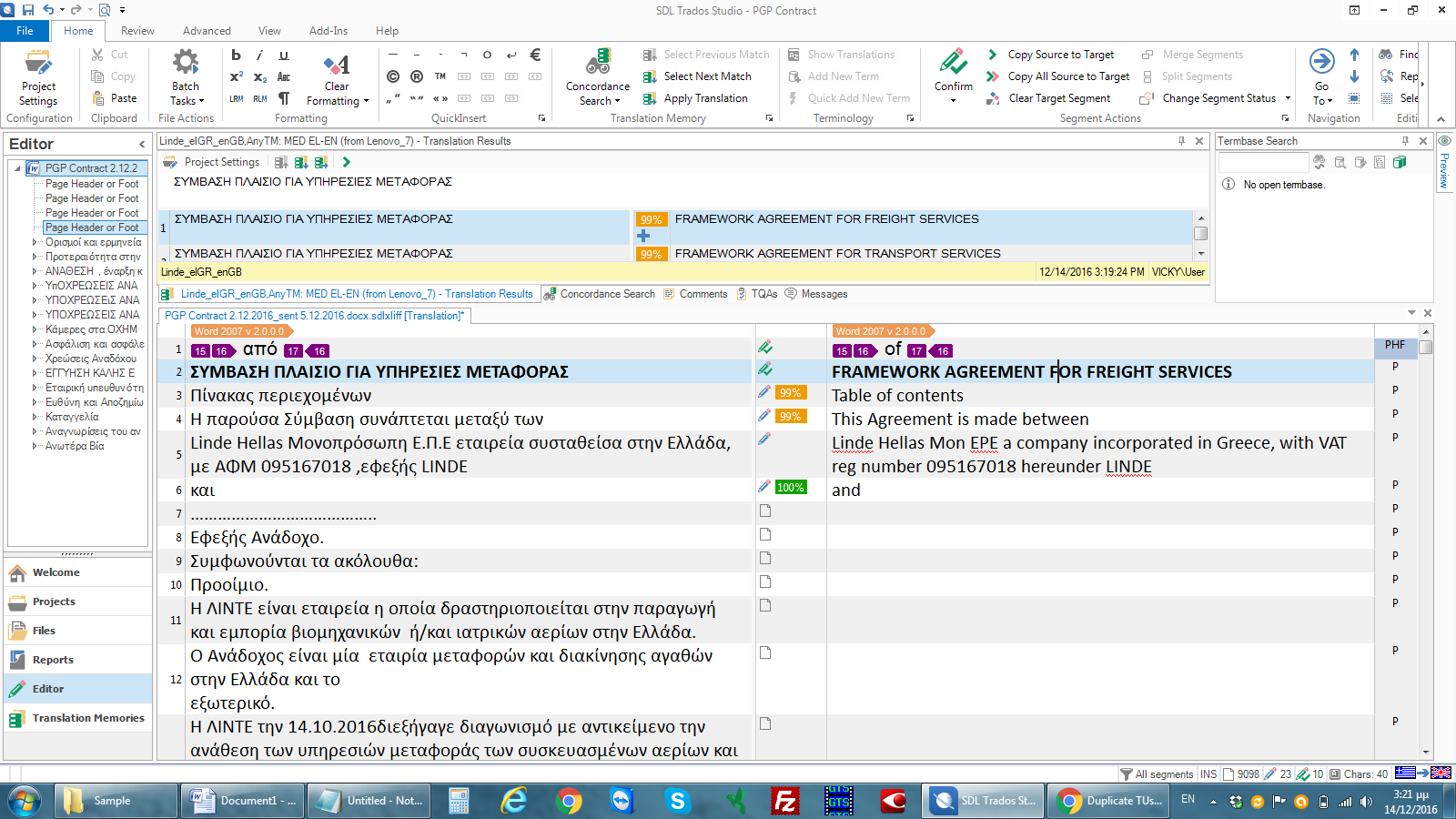 &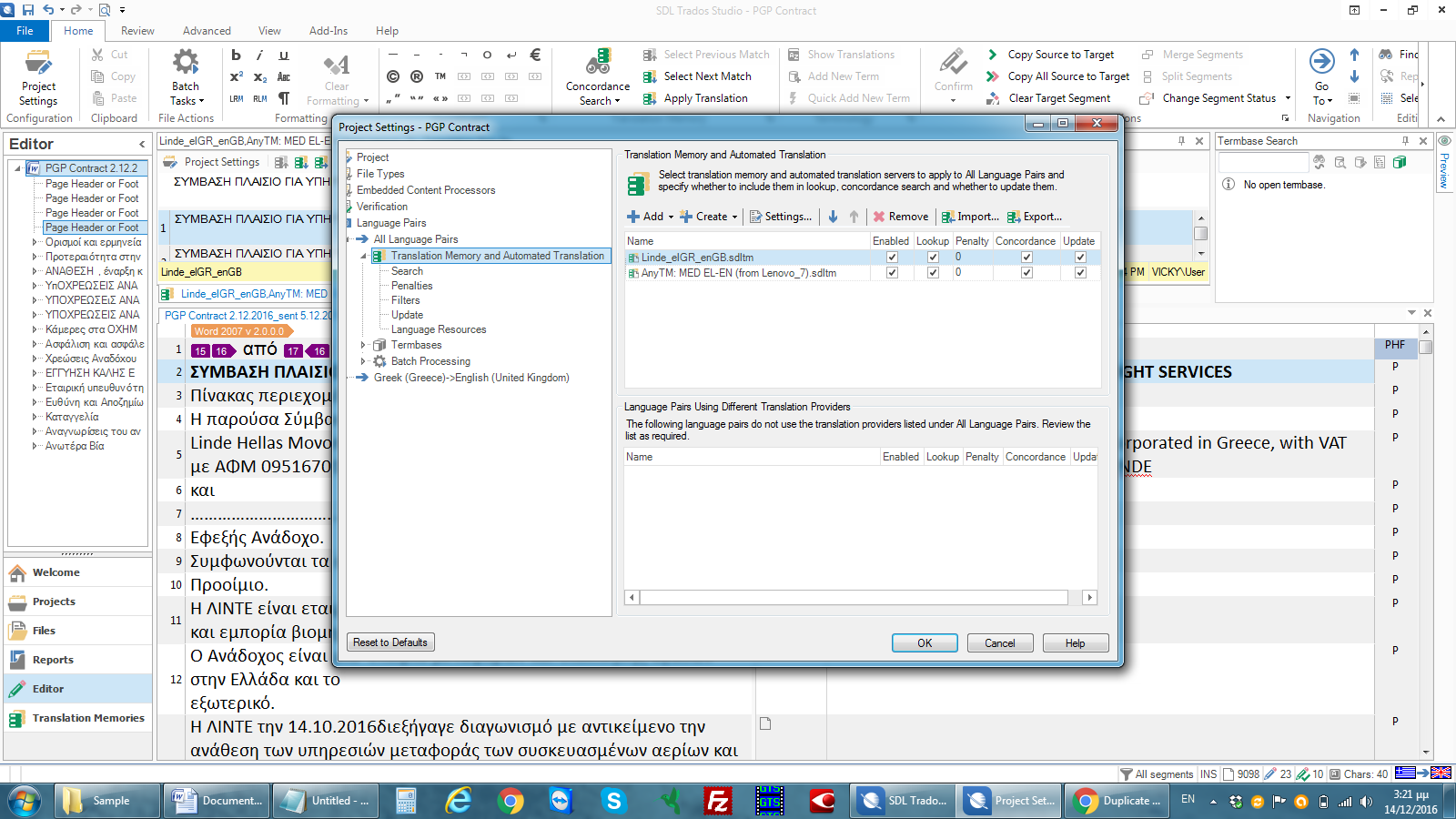 